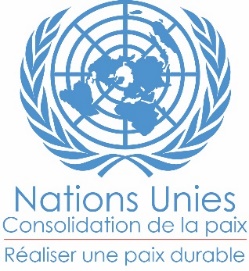 CONTEXTE Le contexte sociopolitique guinéen est dominé par des manifestations politiques et sociales, parfois violentes, organisées par les politiques à l’occasion des processus électoraux dans le pays et pour exprimer des contestations suites à des engagements sociaux et politiques non respectés par les gouvernants. Dans une telle circonstance, les jeunes et les femmes sont les principales victimes des agressions ou des violences perpétrées ; et selon toute vraisemblance, ils en sont aussi les principaux auteurs, à travers des phénomènes de « gangs » et de « clans » développés par les jeunes dans les quartiers et les encouragements des femmes à l’endroit de leurs enfants (jeunes) lors des conflits. ces dix dernières années, les jeunes constituent un élément central des manifestations politiques et des émeutes qui secouent régulièrement la Guinée.  Cependant, une partie de cette jeunesse et en majorité des jeunes femmes (41%) sont fortement impliqués dans la vie de la communauté, en particulier ils contribuent au renforcement de la cohésion sociale et au maintien de la paix, en s’investissant surtout dans la sensibilisation, tout en se constituant en associations largement constitués de jeunes hommes et de femmes. Il faut noter que le potentiel des jeunes hommes et jeunes femmes comme solutions, partenaires, leaders et acteurs du changement dans tous les secteurs et en particulier de la gouvernance et de la consolidation de la paix, est bien réel. Cela se remarque dans les nombreux projets du portefeuille PBF en cours. A titre de rappel, Le Fonds des Nations Unies, pour la consolidation de la paix (PBF – Peace building Fund), qui intervient en Guinée depuis 2007, est l’instrument financier de premier recours de l’organisation pour maintenir la paix dans des pays à situation de risques ou touchés par un conflit violent.  Le PBF  contribue à l’ODD 16,  qui est de « Promouvoir l’avènement de sociétés pacifiques et ouvertes à tous aux fins du développement durable, assurer l’accès de tous à la justice et mettre en place, à tous les niveaux, des institutions efficaces, responsables et ouvertes à tous » ; contribue au niveau national, au résultat stratégique 1 du PNDES « L’état de droit, la démocratie, la sécurité et la cohésion sociale sont consolidés »,  et appui également la mise en œuvre de la Stratégie nationale de prévention des conflits et de renforcement de la citoyenneté (SNPC-RC).C’est dans cette dynamique et dans le souci de la responsabilisation citoyenne des jeunes et des femmes  à contribuer à la réduction des conflits et au renforcement de la cohésion sociale sur toute l’étendue du territoire , que le Fonds des Nations Unies pour la Consolidation de la Paix (PBF) finance, cette année, 08 projets actuellement actifs sur le terrain et parmi lesquels :le projet «  Appui aux femmes leaders communautaires pour la prévention des éventuels conflits liés aux élections législatives et présidentielles de 2020 », le projet « Appui à la réduction de l’instrumentalisation et des violences politico-sociales des jeunes taxi-motards en période électorale » et le projet « Foniké*, entrepreneurs sociaux pour la paix en Guinée », mis en œuvre par les agences onusiennes UNICEF, PNUD, UNFPA, OIM et l’ONG Internationale Search For Common Ground en étroite collaboration avec les structures nationales compétentes, dans les cinq communes de Conakry et dans les régions administratives de Boké, Kindia, Labé, Kankan (Siguiri) et N'Zérékoré. Ces trois projets, visent tous le renforcement du leadership et l’impact des jeunes et des femmes dans la prévention des conflits en Guinée.Pour mieux appréhender les changements observés par la mise en œuvre de ces trois projets et, après plus d’une décennie d’intervention sur la consolidation de la paix en Guinée, le Secrétariat PBF sollicite par le présent TDR, l’appui d’un Réalisateur Vidéaste pour aider à rendre plus visible les changements obtenus.OBJECTIFS :La réalisation d’un film documentaire sur les résultats obtenus en matière de paix, et sur les changements subis sur les jeunes et les femmes acteurs/bénéficiaires direct des trois projets susmentionnés, et cela à travers :La réalisation d’un documentaire de 15 min sur les changements positifs survenus dans la vie des communautés en matière de paix ;La réalisation d’un court film de 6mn sur l’impact opéré des trois projets sur les jeunes et les femmes à Conakry.  Le tout destinée à une diffusion télévisée et sur les réseaux sociaux ;MANDAT  Spécialiste de la communication visuelle, le Réalisateur Vidéaste aura la responsabilité de concevoir les films audios visuels claires, efficaces et innovants en vue de présenter le message portant sur les témoignages des bénéficiaires sur les projets et les changements en matière de consolidation de la paix, à travers les expertises techniques suivantes : Ecriture de ScénarioPrise de vuePrise de sonMontagePose de voix Edition etc…NB : L’accès aux technologies et les coûts afférant à la réalisation du documentaire et du court film ont singulièrement diminué ces dernières années, les outils informatisés ont réduit significativement le nombre d’opérateurs techniques nécessaires à la production vidéo. Un réalisateur vidéaste est à présent capable et pour un coût abordable, de synthétiser les expertises techniques susmentionnées.LIVRABLESUn film court de 6mn qui présente les trois projets et leurs impacts sur les bénéficiaires directs, pour servir de diffusion télévisée et sur les réseaux sociaux ;Un film Documentaire narratif de 15min sur les changements positifs survenus dans la vie des communautés (bénéficiaires directs, bénéficiaires institutionnels, autorités nationales et locales) en matière de paix ;50 exemplaires du film sur support USB personnalisé.METHODOLOGIELe Réalisateur proposera ses propres méthodes et techniques pour répondre aux objectifs visés. Elles pourraient s’inscrire dans le cadre méthodologique suivant :Une revue documentaire portant sur les principaux documents sur le PBF et sur les projets, à savoir par exemple :Les PRODOCs de projets ;Les rapports périodiques de projets et autres documents important comme les PV de COPIL ;Les rapports stratégiques pour la consolidation de la paix en Guinée ;Les documents de stratégie de communication des Nations Unies en générale et du PBF en particulier ;Une phase terrain afin de mieux exécuter et réussir sa mission. DUREE, PRINCIPALES TACHESLe PBF suggère que les taches soient exécutées en deux phase, pour une durée maximale de 30 jours ouvrés, couvrant la période de Novembre 2021 à Mars 2022 :La première phase en 7 jours à compter du 10 novembre 2021), qui consisterait à interviewer à Conakry, les bénéficiaires directs sur l’impact des trois projets, sur leur vie ; La seconde phase (23 jours), qui impliquerait quant à elle, au-delà de Conakry, des missions terrains (en haute Guinée et Guinée forestière), qui permettrait de retracer l’appui de plus d’une décennie d’intervention du PBF et partager à toutes les parties prenantes, des changements positifs intervenus dans la vie des communautés en matière de consolidation de la paix en République de Guinée. PROFILS RECHERCHESPour la réalisation de cette activité, le PBF fait recours aux services d’un Réalisateur Vidéaste disposant de l’expérience requise.COMPETENCESLe « réalisateur numérique professionnel » devra faire preuve de compétence technique suivantes : Ecriture de scénarioPrise de vuePrise de son/AudioMontage assisté par des Logiciels performants et de dernière génération (final Cut Pro, Avid express Pro, etc.)Intégration graphique par l’utilisation de logiciels performants de dernière génération (Adobe)Qualités professionnellesOutre les compétences techniques nécessaires à la réalisation du Film Documentaire, le consultant devra faire preuve des qualités suivantesCréativité et imaginationBonne perception visuelle et des couleursSens très développé de l’esthétique DisponibilitéCourtoisieOrganisation/Respect de délais etc…Expérience L’expérience du candidat consultant sera validée par la présentation d’une production numérique filmée d’au moins deux documentaires/reportages ou Publi reportages de minimum 5 minutes chacun. Ces productions seront évaluées en termes de :Cohérence scénaristique avec les objectifs de communication de filmsCréativitéQualité des images et du sonDynamique du montageCharte GraphiqueLe Réalisateur travaillera sous la Supervision de toute l’équipe du Secrétariat et au besoin avec le spécialiste communication et développement du RCO. La Chargée de Communication & Genre du PBF sera l’interlocutrice directe du réalisateur.VALIDATION TECHNIQUE DE LA PROPOSITIONLe PNUD établira une grille technique d’évaluation des candidats qui répondent à différents critères pondérés.DOSSIERS DE CANDIDATURELes dossiers de candidatures des Consultants intéressés devront comporter une offre technique et une offre financière. L’offre technique comprendra :Une lettre de candidature exprimant l’intérêt du Réalisateur vidéaste et ses capacités à réaliser le film documentaire, adressée à Monsieur le Représentant Résident Adjoint PNUD/Guinée ;Une brève présentation de l’expérience du Consultant dans le domaine de la mission ;La méthodologie à adopter pour réaliser le film ;Un CV détaillé du Consultant réalisateur ;Des attestations de services rendus ou de travail et deux références de personnes ressources.L’offre financière doit prendre en compte tous les moyens requis pour assurer la mission demandée, y compris la logistique.Les offres techniques et financières, doivent être envoyées dans la boîte ic.offres.gn@undp.org au plus tard le 03 décembre 2021 et de façon séparée, l’objet du mail : « Offre technique, réalisation de film documentaire sur l’impact de projets PBF et les changements positifs en matière de consolidation de la paix, survenus dans la vie des communautés en République de Guinée » et « Offre financière, réalisation de film documentaire sur l’impact de projets PBF et les changements positifs en matière de consolidation de la paix, survenus dans la vie des communautés en République de Guinée » Les offres doivent être déposées au plus tard le 03 décembre 2021 à 10H00mn.Critères d’évaluation de l’offre techniqueLe réalisateur professionnel travaillera directement avec les cadres suivants au sein du Secrétariat PBF :La chargée de Communication,Le chargé de suivi évaluation des projets, Le responsable du service administratif et financier. La supervision générale du travail sera assurée par la chargée de communication et la supervision stratégique assurée par le Coordonnateur du PBF. METHODE D’EVALUATIONSeront jugées qualifiées, les propositions techniques qui obtiendront 70% de la note maximale de 100 points ; cette note technique sera pondérée à 70%.Dans une deuxième étape du processus d’évaluation, les enveloppes financières seront ouvertes et les offres financières comparées. Le marché ou le contrat sera attribué aux consultants ayant présentés le meilleur score combiné - rapport qualité/prix, évaluation cumulative - (Technique pondérée à 70% + Financière à 30%). Applicable pour les services intellectuels plus complexes suivant les exigences des TDRs Cette note financière combinée à 30% est calculée pour chaque proposition sur la base de la formule suivante : Note financière A = [(Offre financière la moins disante) /Offre financière de A] x 30CADRE BUDGETAIRE POUR L’OFFRE FINANCIERELes soumissionnaires sont invités à utiliser le cadre budgétaire suivant :Calendrier des paiementsQUALIFICATIONS REQUISESQUALIFICATIONS REQUISESEducationDiplôme universitaire en communication, ou en cinématographie, sciences sociales ou disciplines connexes (Bac + 4 minima) : ExpérienceExpérience pratique d’au moins 5 ans dans le domaine de la communication ;Bonnes connaissances des outils de communication,Une bonne connaissance de la zone d’intervention ;Bonnes connaissances des projets de développement communautaires, seraient un avantage.Langues requisesExcellente maîtrise du français ; Capacités d’analyse et de synthèse rédactionnelle Critères d’évaluation PointsUne lettre de candidature exprimant l’intérêt du Réalisateur vidéaste et ses capacités à réaliser le film documentaire, adressée à Monsieur le Représentant Résident Adjoint PNUD/Guinée5Une brève présentation de l’expérience du Consultant dans le domaine de la mission5La méthodologie à adopter pour réaliser le film 10Un CV détaillé du Consultant réalisateur 15Des attestations de services rendus (au moins trois attestations)30Diplôme universitaire en communication, ou en cinématographie, sciences sociales ou disciplines connexes (Bac + 4 minima) ; Expérience pratique d’au moins 5 ans dans le domaine de la communication15Liste des équipements nécessaires pour effectuer la mission suivant les TDRS20Total note technique 100N°RubriquesUnitéQuantitéPrix Unitaire (GNF)Montant Total (GNF)IHonoraires consultants (conception et analyste)Homme/JourIIPer diemJourIIILogistiqueIVFrais divers :IVFournituresIVReprographieIVCommunicationTotalTotalTotalTotalTotalTranchesLivrables%1ère trancheContrat signé par le Réalisateur, méthodologie validée et réalisation du film court de 6mn qui présente les trois projets et leurs impacts sur les bénéficiaires 35%2ème trancheRéalisation finale et approbation par le Client du film documentaire narratif de 15min sur les changements positifs survenus dans la vie des communautés (bénéficiaires directs, bénéficiaires institutionnels, autorités nationales et locales) en matière de paix en République de Guinée ;50 exemplaires du film documentaire sur support USB personnalisé 65%TotalTotal100%